ANTELOPE COUNTY PERMIT TO MOVE OVERSIZED/OVERLOADVEHICLES AND LOADS ON COUNTY ROADSThe County of ANTELOPE by and through its agents ("County") hereby grants permission to:______________________________________________________________________________ ("Applicant")to operate oversized and/or overweight vehicles and loads on county roads, exceeding Nebraska and county limitations in regard to dimension or weight which must, of necessity, use county roads to reach its destination.Vehicle Description:TRUCK MAKE	                         YEAR        LICENSE NO.                 TRAILER       	LICENSE NO.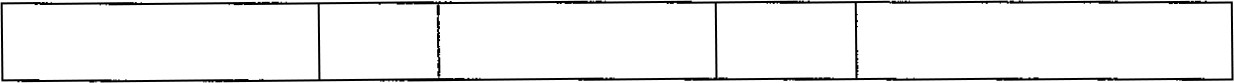 Owned By	ofOverall Width____________________________________Overall Length___________________________________Total Weight of Truck, Truck Tractor, and Trailer________________________________Total Weight of Load______________________________________________________TOTAL WEIGHTRoute Description (Accompanied by county map attached to permit)________________________________________________________________________________________________________________________________________________________________TRIP(s)______________    Permit Valid for __________ days from date of issuance.The move will be made between the hours of________	and________	beginning___________	, 20__All moves will be made during daylight hours. No moves will be made on Saturdays, Sundays, holidays, or when roads become hazardous because of weather. Special permission will be extended for special occasions for movement on the above days. The Antelope County Road Department will be notified 24 hours prior to the move and after the move is completed.If the wide loads disrupt traffic, call for escort from the Antelope County Sheriff's Department.ANTELOPE COUNTY PERMIT TO MOVE OVERSIZED/OVERLOADVEHICLES AND LOADS ON COUNTY ROADSGeneral Provisions: This permit is granted with the understanding that:The applicant assumes all liability and responsibility for any, and all property damage or personal injuries, which may occur by, though, or in consequence of the movement of said vehicle, equipment, or load. The applicant further specifically agrees that he shall be liable and responsible to Antelope County, Nebraska, for any damage to any county property, road signs, roadway, road structure, bridges, bridge approaches, and public utilities which may occur by, though, or in consequence of the movement of said vehicle, equipment, or load. A valid "Certificate of Insurance," of an amount sufficient to cover said damages, shall be attached to permit.The applicant shall comply with all laws of the State of Nebraska and all rules and regulations of the Antelope County Road Department, which have been or which may be herein after adopted relative to the use of the roads for movement of special vehicles or objects. This permit is issued only on county roads that department has responsibility.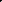 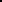 This permit shall be carried in the vehicle to which it refers and shall be open to inspection by any law enforcement officer or authorized agent of Antelope County Road Department or state officials.Violation of any of the terms or conditions of this permit shall automatically revoke it and the penalty of the original limitations shall be applied.The applicant shall be responsible for all trimming of trees and removal of the trimmings. Permission for trimming of trees that are not in the county right-of-way shall be obtained by the applicant prior to the move.All signs along the route will be lowered or removed as needed by the county and will be replaced immediately and in the same condition prior to the move.Permit is issued only for the most direct route from the starting point to destination as shown on attached map. A county representative shall accompany truck when traveling over routes with bridges.Permitted vehicle will only cross bridges at a crawling speed. Permitted vehicles will be the only vehicle on bridges while crossing. No shifting of vehicle while on bridges will be allowed.Permit issued this_____________________ day of__________________, 20__Permit valid throughApplicant SignatureApproved by_________________________________________________________Antelope County Road Superintendent ____________________________________________________________Antelope County ChairmanA fee of $100 will be charged per permit plus any, and all engineering fees resulting from route inspection.No.axles1122334455667889Axleon Each Axle